Flexible, self-motivated, responsible, hardworking person, dedicated and committedto exceptional administrative support andperformance excellence. Highly motivated and service oriented. Open to new ideas for team excellence and success. Energetic results-oriented individual eager to bring strong administrative skills to a growing company in need of top level support. Excellent organization, communication and relationship building skills. Articulate and friendly with a professional demeanor.veBachelor of Science in NursingLiceo de Cagayan University / Year:  2008-2012GLOBE Telecommunications, Cagayan de Oro Philippines	May 2013 to November 2015Custodian ROLESwResponsibilities include:Ensure day to day safety of all trade and non trade stocks.Allocate and de-allocate trade stocks to salesman.Make monthly inventory report.Ensure completeness of trade and non-trade stocks received from warehouse and other store.CUSTOMER SERVICE ROLESResponsibilities include:Application of service principles that contribute to sales growth.Demonstrates clear grasp and understanding of store operations and its role in development of sales.CASHIERING ROLES            Responsibilities include:Responsible for the safekeeping and accountability of all collection; prepare and submit in a timely, accurate manner all required daily reports.SALESMAN ROLES            Responsibilities include:Promoting companies major products to consumer and prospect clients.Make contact with the client, introduce the product and close the sale.Analyze sales statistics and prepare sales reports.Other responsibilities include reading about new and existing technological products and monitoring competitor's sales, prices and products.PRIVATE DUTY NURSE, Cagayan de Oro Philippines.                                      April 2012-May 2013Private Duty NurseMonitor and check patient's vital signs.Provide effective and efficient nursing care.Administered medications; via oral and intra-muscular routes.Initiated reverse isolation set-up in client's home for effectivity of care.Coordinated with local health care units for continuance of care.Promoted self care activities for the client; healthy diet, regular exercise and daily plan of activities.Planned and carried out client's daily plan of activities.Provided health teachings to client and family for effective plan of care.Carried out doctor's plan and regimen for continuance and effectivity of care.NURSE OJT-OB WARD/DELIVERY ROOM.                                               June 2009-October 2009Exposed to OB ward and delivery rooms.Carried out routine inspections for OB ward.Assisted in delivery of newborn infants.Administered oral and intramuscular medications to infants.NURSE OJT-MEDICAL SURGICAL EXPOSURE.                                  November 2009-March 2010Carried out routine rounds with doctor on duty in surgical ward.Wrote nurse's notes for continuance of care.Performed basic nursing procedures; vital signs taking and monitoring, ECG taking, administration of medication via oral, IV and intramuscular routes.Performed thorough physical assessment on newly admitted patients.NURSE OJT-PSYCHIATRIC EXPOSURE.                                                           April 2010-May 2010Exposed to psychiatric ward.Handled and cared for clients with psychiatric disorders.Performed one on one therapeutic communication with client.Built nurse-patient relationship with client.Endorsed to staff findings and analysis for continuity of care.NURSE OJT-MEDICAL SURGICAL OPERATING ROOM.                             June 2010-March 2012Assisted surgeons in different operating room procedures.Familiarized terminologies used in operating room procedures.Memorized different operating paraphernalia and tools.Wrote nurse's notes on assisted cases for endorsement and continuity of care.Endorsed clients for post-operative care.Completed required cases for operating room exposure.RECEPTIONIST, PHILIPPINES                                   May 2006-May 2008Managed receptionist area, including greeting visitors and responding to telephone and in-person requests for information.Handled all media and public inquiries.Served as central point of contact for all outside vendors needing to gain access to the building.Managed and wrote reports and correspondence from dictation and handwritten notes.Dispersed incoming mail to correct recipients throughout the office.Supplied key cards and building access to employees and guests.Made copies, sent faxes and handled all outgoing correspondence.Periodically sat in meetings to transcribe notes.WAITER, PHILIPPINES                                                                       June 2004-May 2006Assisted guests with making menu choices in an informative and helpful fashion.Appropriately suggested additional items to customers to increase restaurant sales.Effectively communicated with kitchen staff regarding customer allergies, dietary needs and other special requests.Regularly checked on guests to ensure satisfaction with each food course and beverage.Consistently adhered to quality expectations and standards. Routinely checked table linens, table settings, glassware, windowsills, carpets, counters, floors, storage area and service refrigerators.Delivered exceptional, friendly and fast service.Answered questions about menu selections and made recommendations when requested.Accurately recorded orders and partnered with team members to serve food and beverages that exceeded guest expectations.Skillfully anticipated and addressed guests' service needs.Managed closing duties, including re-stocking items and reconciliation of cash drawer.Trained new waiters and floor staff on guest service expectations, proper food handling and restaurant protocols.Monitored dining room for optimal guest experience.Worked with individual guest servers to improve performance.Answer customer inquiries and resolve issues promptly.Schedule wait and floor staff, approve time off and re work loads as needed.WAITER, SENTRO RESTAURANT, PHILIPPINES.                                               June 2002-June 2004Delegated with giving dining service during afternoon tea for 70 covers.Successfully handled, monitored and controlled whole food and beverage operations.Established well-built relationships with customers, staff members, guests and event organizers.Outstanding client understanding and commended for developing restaurant ambience.Gender:		MaleNationality:		FilipinoDate of Birth:	May 13, 1985                                         Civil Status:		SingleLanguage:		English, TagalogPlace of Birth:            PhilippinesFirst Name of Application CV No: 1666788Whatsapp Mobile: +971504753686 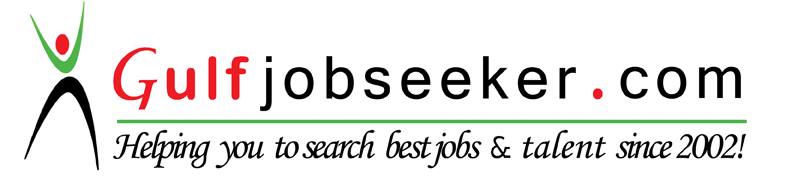 